			SPANISH 1-BEGINNING SPANISH (5 UNITS) 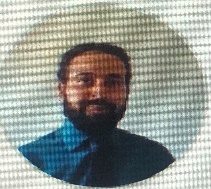  					Classroom#1301 Sanger High School     Sections 59010 / 59011 - Fall Semester 2023Instructor: Hipólito Ortiz-Tello                                    			E-mail:   ho001@reedleycollege.edu Spanish 1 Course Description (Catalog):     Beginning course in conversational and written Spanish for non-native speakers; intended for students without previous exposure to Spanish. It is an introduction to pronunciation, vocabulary, idioms, grammar, basic composition, and exploration of the cultures of Spain and Latin America and the Hispanic cultures of the United States. (See pg. 4 of this syllabus for  Student Learning Outcomes and Objectives as per the Reedley College Credit Course Outline, Spanish 1.)      Spanish 1 Course Description (for this particular section):     This course stresses communication skills in Spanish.  Much of the practice work will be done in pairs.  The goal is for beginning students to acquire minimal conversational ability in Spanish.  By the end of the semester, you will have studied the present tense and briefly introduced to the past tense. In the process, you will learn certain cultural details.  For example, you will learn that there are two ways of saying "you" in Spanish, and they are not interchangeable. It is assumed that you are in this class because you want to learn how to communicate in Spanish. You will not have developed that ability completely by the end of the semester, but you will be surprised at how many communicative skills you will have acquired!     Method of instruction:     Every effort will be made to make this class student-centered. That is, an activity will be modeled, and then you will work in pairs and small groups to assimilate the vocabulary and structures under consideration.  You should make every effort to speak only Spanish and to prepare for the classroom learning activities.  Partners who speak English will be separated.     Specific course goals and objectives:   (see page 4)To develop your "survival" language skills.     To develop sensitivity to differences and similarities in cultural issues.     By the end of the semester, you will be able to: (a.) when shown a drawing of several actions, describe what is happening (b.) discuss your habits, vacation plans, describe your home, friends/family (c.) interview other students to find out their experiences (d.) tell about your daily routine: the 20-30 things you do in a normal day (e.) describe other persons and things using appropriate adjectives (f.) tell some important things you did yesterday, or last summer/vacation. Textbook Required:     VISTAS (6TH Edition.) Supersite www.vhlcentral.com   Blanco/Donley 2020.  Additional handouts from instructor.     Three-ring binder or spiral notebook for taking notes, writing homework assignments, and keeping handouts.     Audio headset.     Spanish/English dictionary.    Tests and Grades:  Your final grade will be based on six elements:     Participation and Preparation 20%: Participation in class is necessary in order to obtain an "A" or "B" grade.  Since the emphasis is on development of oral abilities in Spanish, the student must be an active participant.  Points are determined by active, on task participation impaired or group activities, arriving in class with homework prepared, volunteering and being prepared when called on, arriving to class on time, etc.  Points will be deducted when students are not on task (i.e.: using English).     Homework : Homework will be assigned and it is part of your participation and preparation percentage of your final grade. It is due the next session at the beginning of class and will not be accepted late.  NO EXCEPTIONS! You may miss up to two homework assignments without penalty (ex. sick days, etc.). In addition, you will be working with the www.vhlcentral.com and you are to submit the on-line assignments by the assigned due date.  Written Exams 50%:  Five chapter tests will be given throughout the semester.  These will be at the end of each lesson, approximately every two to three weeks. See tentative schedule.  MAKE-UP EXAMS ARE GIVEN ONLY WHEN REQUESTED AHEAD OF TIME, it needs to be a valid reason. Pop quizzes may also be given as part of this grade and may not be announced in advance.       Oral Exams 10%: An oral midterm and an oral final will be at administered. These exams will be structured as impromptu group presentations.     Portfolio Assignments 10%: Throughout the semester, you will be given portfolio assignments. These may include creating a booklet describing and illustrating a passage from your daily life, writing and illustrating a poem or short story, researching and presenting to class an aspect of the Hispanic culture, writing a movie critique etc.  Deadline dates as well as further instructions will be provided throughout the semester. No late portfolios will be accepted unless there is an excused absence.       Final Exam 10%: The exam may be written or oral or a combination of both - this will be announced ahead of time. It is your responsibility to be in class to receive this information.  Class attendance:  Since the emphasis of this class is in development of oral abilities in Spanish, you must be in class to acquire those skills.  Regular attendance is required.  Roll will be taken at the beginning of each class period.  The teacher reserves the right to drop a student if he/she has excessive absences. More than three absences are considered excessive absences.     Tardies: You will be marked absent if you are tardy.  So, after class (not during class; please do not interrupt class time with this) be sure to see the instructor and change the absence to a tardy.  Also, tardiness is disruptive to the class.     Grading scale:    100-90%= A   80-89%= B   70-79%= C   60-69%= D   below 60%= F     Your grade will be determined by the following:     Study Hints     Whenever you study, do it orally.  Pronunciation will improve if you practice aloud.       Don't feel you have to sit at a desk to study.  Try using the new words to describe         people and things you see as you walk or drive.     As you prepare for class, get to the point where you can say the utterances without looking at the book.     Where possible, study with a classmate.    Other:     If you have special needs as addressed by the Americans with Disabilities Act  (ADA) and/or need course materials in alternate formats, notify me immediately.  Reasonable efforts will be made to accommodate your special needs.      Avoid unnecessary interruptions during class time.  In case of an emergency, inform me prior to the beginning of class.     NO food or drinks in class. Bottled water is acceptable.     The ¡vistas! work-text we will be using in the class offers a great website. Go to www.vhlcentral.com, register, and you will find a wide range of online resources including interactive activities, audio, and video.     Cheating and disruptive behavior are intolerable in an academic environment and may result in an automatic F and/or dismissal from class.  Copying someone else’s homework or having someone do your assignments for you is cheating.      Student Learning Outcomes SLO1: recognize and comprehend basic spoken Spanish within a limited range of contexts at the low beginner level of competency. SLO2: orally produce comprehensible sentences and phrases in Spanish to respond appropriately to questions, initiate and sustain simple conversations, or describe people, places and activities at the low beginner level of competency. SLO3: read, identify and comprehend specific pieces of information from selected short readings and authentic, graphically represented text such as ads or short magazine SLO4: construct simple sentences and compose basic paragraphs applying correctusage of basic grammatical structures to express ideas at a low beginner level of competency. SLO5: demonstrate knowledge and appreciation of the diversity of Hispanic cultures and the products of these cultures. Course Objectives comprehend and interact in simple spoken Spanish within the range of vocabulary topics and structures covered in this course. These topics include meeting people; describing oneself and others; talking about family, friends, daily activities and pastimes; and making plans. recognize and employ new vocabulary and apply the correct usage of basic grammatical structures in order to communicate ideas, describe events, ask simple questions, and respond, both orally and in writing, to questions in the present tense. comprehend basic written texts using contextual clues, vocabulary recognition, grammar knowledge, cognates, and inference. review, recall and use previously learned vocabulary and grammatical structures while continuing to augment and expand this base of knowledge. compare and contrast the target language and cultures with the language and cultures of the U.S. 6. demonstrate a beginner level of competency in the five skills as mandated by the proficiency guidelines of the American Council on the Teaching of Foreign Languages (ACTFL): Listening comprehension, Speaking, Reading, Writing and a basic Knowledge and Appreciation of the people and cultures of Spanish-speaking countries.            Written Exams     	     	     50%                Oral Exams        	     	     10%                Portfolio     	     	     	     10%                Final Exam        	     	     10%                Participation and Preparation      20%    